ขอเชิญเที่ยวชม  "เทศกาลดอกปอเทืองบานที่บ้านรำแดง ครั้งที่ 4”  	 "เทศกาลดอกปอเทืองบานที่บ้านรำแดง ครั้งที่ 4   ปีนี้ จะมีพิธีเปิด อย่างเป็นทางการ วันที่ 21 สิงหาคม 2558 เวลา 15.00น.  ณ บริเวณด้านหน้าป่าช้าบ้านหน้าแค ม.6 ตำบลรำแดง  (สถานที่เดิม) พื้นที่ปลูก แบ่งเป็น 2 โซน ปลูกต่างเวลากัน  ณ โซนที่  1 (บ้านป่าขวาง ม.7)  สามารถเข้ามาเยี่ยมชมได้ตั้งแต่วันที่   1 -  15 สิงหาคม   2558   โซน2   (บ้านหน้าแค ม.6)  สามารถเข้ามาชมได้ ตั้งแต่วันที่   12 หรือ 15 – 30สิงหาคม   2558  หมายเหตุ ระยะเวลาแห่งความงดงาม ของโซน 2 นี้ ขึ้นอยู่กับสภาวะอากาศด้วย  (เพราะปอเทืองไม่ชอบน้ำ)  ขอแนะนำ ท่านใดที่ไม่เคยมาเที่ยวชม ขอให้มาทันทีเมื่อมีโอกาสค่ะ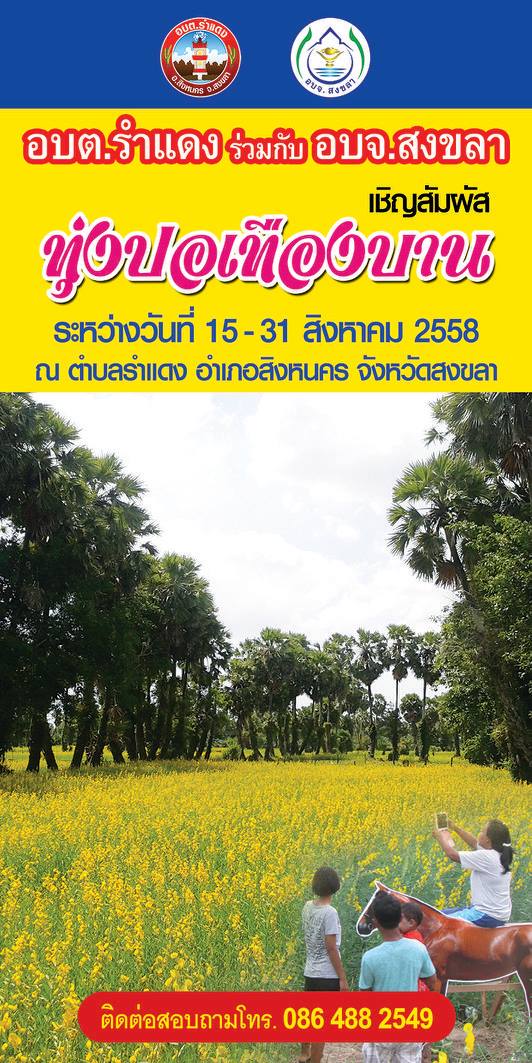 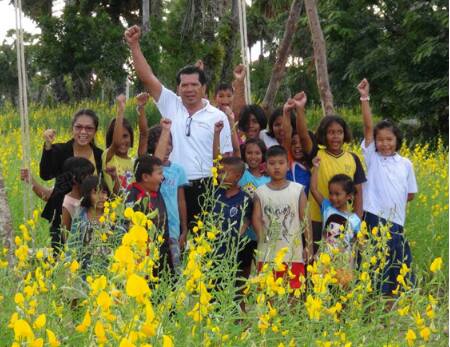 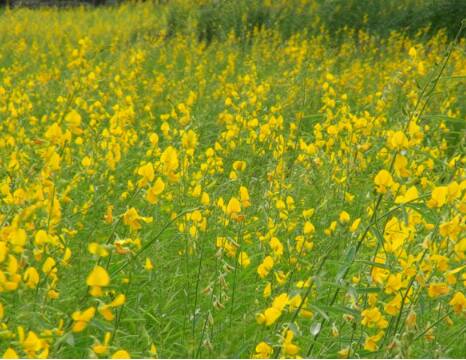 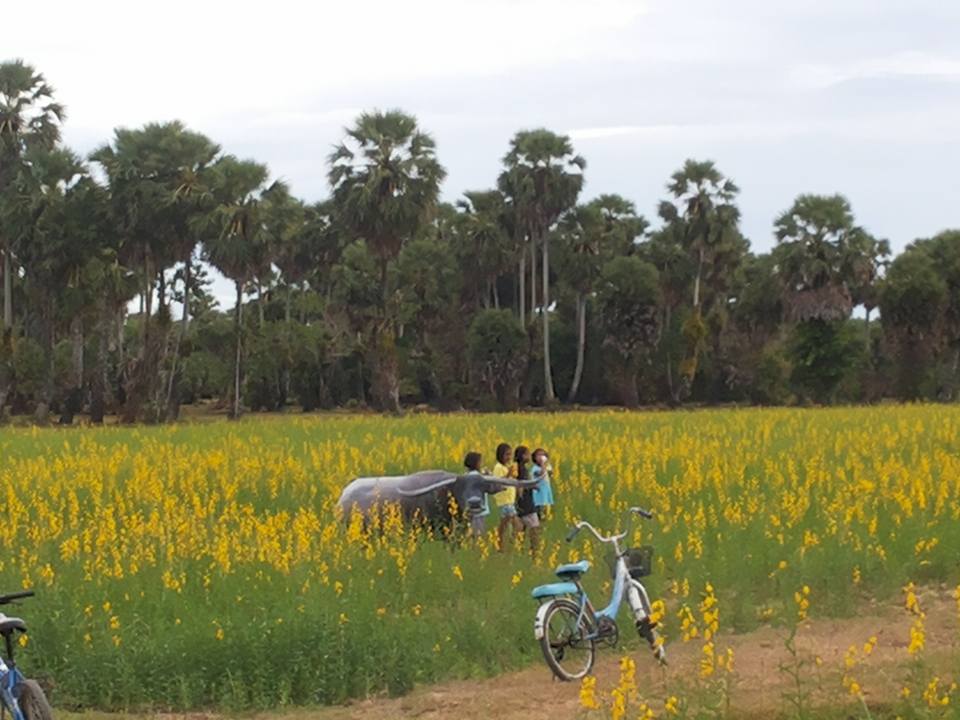 ***************************************************